Ek 1: Sertifika Örneği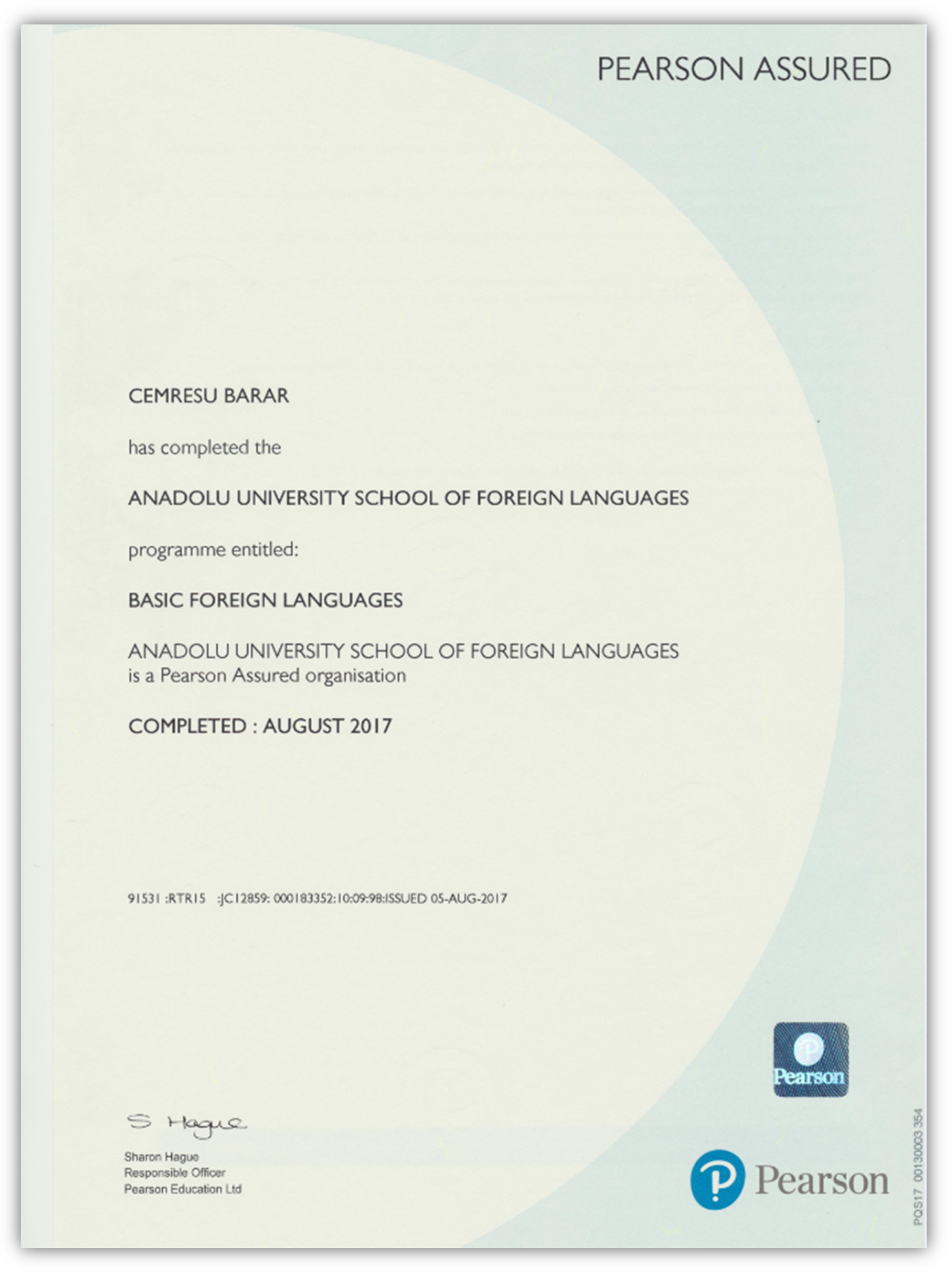 